Государственное бюджетное дошкольное образовательное учреждение детский сад № 82 общеразвивающего вида с приоритетным осуществлением деятельностипо художественно-эстетическому развитию детей Красногвардейского района Санкт-ПетербургаПриказ     08.09.2022 г.                                                                                                                 № 119/4-пуОб утверждении дополнительных общеобразовательных общеразвивающих программ для оказания платных образовательных услуг (ПОУ)На основании решения Педагогического совета ГБДОУ детский сад № 82 Красногвардейского района Санкт-Петербурга (Протокол №__ от «__» сентября 2022 г.).ПРИКАЗЫВАЮ:Утвердить дополнительные общеобразовательные общеразвивающие программы на 2022-2023 учебный год.  Срок реализации: с 12.09.2022 г. по 31.05.2023 г.      Заведующий                                                                                                        Н.С.Бужор 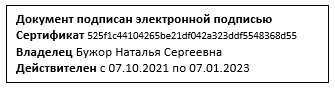 №Название программы Возрастная группа1«Веселые нотки» 4-5 лет2«Веселые нотки»5-6 лет3«Веселые нотки»6-7 лет4«Детский фитнес»3-4 лет5«Детский фитнес»4-5 лет6«Детский фитнес»5-6 лет7«Детский фитнес»6-7 лет8«Умка»3-4 лет9«Умка»4-5 лет10«Умка»5-6 лет11«Умка»6-7 лет12«Раз словечко, два словечко»4-5 лет13«Раз словечко, два словечко»5-6 лет14«Ритмопластика»3-5 лет15«Ритмопластика» 5-7 лет16«Юный художник»3-4 лет17«Юный художник»4-5 лет18«Юный художник»5-6 лет19«Юный художник»6-7 лет